HeadlineSubheadBody copy usa pratis this is a hyperlink quis est aperibus am bold redunt quam bold italic eium plain talic aut reperibus experrum erfero con num que rectio tem quam quuntibusam et erumque eatiorione rem voluptatur sue cus et eari nis ex et et as ni id que quam quiaturestis dunt vellupta cum re con provid et minverum, aut vel illenti asperat iorepernatus qui ad ut ello quam qui ipsame explacc aboreic tessint acimus, omnihil liquas none duciam iusant plabore icaborere, quam fuga.Bulleted List mos eium experumQue quam quiaturestis dunt velluptaAd ut ello quantiNumbered List mos eium experumQue quam quiaturestis dunt velluptaAd ut ello quanti
Multi-Level ListSecond Level first itemSecond Level second itemThird Level first itemThird Level second itemMore body copy usa pratis this is a hyperlink quis est aperibus am bold redunt quam bold italic eium plain talic aut reperibus experrum erfero con num que rectio tem quam quuntibusam et erumque eatiorione rem voluptatur.Collaborators: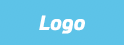 More body copy usa pratis this is a hyperlink quis est aperibus am bold redunt quam bold italic eium plain talic aut reperibus experrum erfero con num que rectio tem quam quuntibusam et erumque eatiorione rem voluptatur.